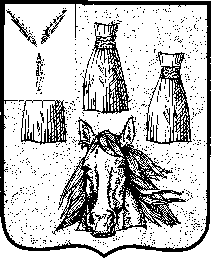 АДМИНИСТРАЦИЯ Самойловского муниципального района Саратовской областиПОСТАНОВЛЕНИЕВ соответствии с Федеральным законом РФ от 06.10.2003 г. № 131-ФЗ «Об общих принципах организации местного самоуправления в Российской Федерации», постановлением Правительства Саратовской области от 05.12.2016 г. № 668-П «О дополнительных мерах по обеспечению безопасности жизни людей на воде» (в редакции постановления Правительства Саратовской области от 22.03.2021 г. № 179-П), постановлением Правительства Саратовской области от 15.01.2013 г. № 15-П «Об утверждении Правил охраны жизни людей на водных объектах в Саратовской области» методическим рекомендациями Центрального регионального центра МЧС России по обеспечению безопасности людей на водных объектах в зимний период, в целях недопущения гибели людейПОСТАНОВЛЯЮ:1. Определить место массового купания населения по адресу:                       р.п. Самойловка, по ул. Украинская напротив дома № 82.2. Сектору по делам ГО и ЧС администрации Самойловского муниципального района, начальнику отдела территориального развития, директору МУП «Специализированное АТП»:- организовать и обустроить место массового купания населения согласно рекомендациям Центрального регионального центра МЧС России;- обеспечить дежурство в месте массового купания населения с 23:00 час. 18.01.2024 г. до 02:00 час. 19.01.2024 г.3. Назначить ответственными за обеспечение соблюдения мер безопасности в месте проведения  массового купания населения сектор по делам ГО и ЧС администрации Самойловского муниципального района, начальника отдела территориального развития администрации Самойловского муниципального района.4. Рекомендовать:- начальнику ОП № 2 в составе МО МВД РФ «Балашовский» обеспечить правопорядок в месте массового купания населения с 23:00 час. 18.01.2024 г. до 02:00 час. 19.01.2024 г.;- и.о.главного врача ГУЗ СО «Самойловская РБ» обеспечить дежурство медицинских работников в месте массового купания населения с 23:00 час. 18.01.2024 г. до 02:00 час. 19.01.2024 г.;- заместителю начальника ПСЧ – 58 по охране р.п. Самойловка 8 ПСО ФПС ГПС ГУ МЧС России по Саратовской области обеспечить дежурство личного состава в месте купания с 23:00 час. 18.01.2024 г. до 02:00 час. 19.01.2024 г.5.  Руководителю МКУ «ЕДДС по Самойловскому муниципальному району Саратовской области» организовать сбор, обобщение сведений с места проведения массового купания населения (о количестве людей, совершивших омовение), начиная с 22.00 18.01.2024 г. до окончания мероприятия и передачу их в дежурную смену ОГУ «Безопасный регион» по состоянию на 24.00 18 января и на 8.00, 15.00 и 17.00 19 января 2024 г.           4. Опубликовать настоящее постановление на официальном сайте администрации муниципального района в сети Интернет.5. Контроль за исполнением настоящего постановления оставляю за собой.Глава Самойловского муниципального района Саратовской области                                          			М.А. Мельников11.01.2024 № 5Об организации массового купания населения в день празднования Крещения Господня на территории Самойловского муниципального района в 2024 году